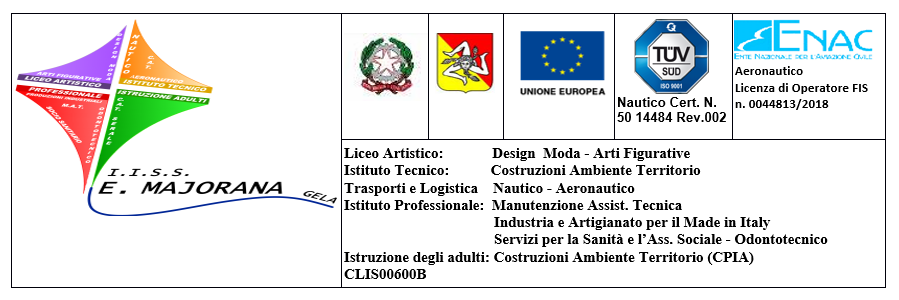 VALUTAZIONE DELLE COMPETENZE RAGGIUNTE DAL/LA TIROCINANTE(inserire una crocetta in corrispondenza ai diversi livelli secondo la seguente classificazione: 1 – insufficiente; 2 – sufficiente; 3 – discreto; 4 – buono; 5 – ottimo)EVENTUALI OSSERVAZIONI/SUGGERIMENTI PER MIGLIORARE LE FUTURE ESPERIENZE DI STAGE_______________________________________________________________________________________________________________________________________________________________________________________________________________________________________________________________________________________________________________________________________________________________________________________________________________________________Si autorizza il trattamento dei dati personali per fini statistici ai sensi della Legge 675/96Luogo e data______________Il legale rappresentante dell’Azienda ospitante(timbro e firma)AZIENDA OSPITANTEN° CONVENZIONE                                   TITOLONome del tutor aziendaleCognome e Nome dell’alunnoClasseMansione professionale dello studentePeriodo di PCTONumero di ore previste ______/numero di ore effettuate_______AMBITI VALUTAZIONEINDICATORI12345COMPORTAMENTO, MOTIVAZIONE, INIZIATIVAComprensione del proprio ruolo e rispetto delle regole del contesto lavorativo.COMPORTAMENTO, MOTIVAZIONE, INIZIATIVAAppropriatezza di atteggiamento verso superiori e colleghiCOMPORTAMENTO, MOTIVAZIONE, INIZIATIVACapacità di osservare i suggerimenti e mettersi in discussione.COMPORTAMENTO, MOTIVAZIONE, INIZIATIVACorrettezza ed appropriatezza del linguaggio.COMPORTAMENTO, MOTIVAZIONE, INIZIATIVAInteresse.SERVIZIOCorrettezza, esecuzione, procedure.SERVIZIORispetto tempi realizzazione consegneSERVIZIOPrecisione e destrezza in utilizzo strumentazione e tecnologie.SERVIZIORicerca e gestione delle informazioni.PROCESSI AZIENDALIComprensione dell’organizzazione dei processi aziendali in cui è inserito.PROCESSI AZIENDALIIndividuazione problemi legati alla propria mansione.PROCESSI AZIENDALICapacità di risolvere semplici problemi.PROCESSI AZIENDALIIndividuare situazioni di rischio ed applicare dispositivi di protezione forniti dall’azienda.PROCESSI AZIENDALISa organizzare il proprio lavoro in maniera autonoma.PROCESSI AZIENDALICapacità di utilizzare gli errori per migliorare le strategie d’azione.PROCESSI AZIENDALICapacità di applicare le conoscenze a situazioni nuove.PROCESSI AZIENDALIConoscenza ed utilizzo delle lingue straniere.Livello di competenza raggiunto al termine dell’attivitàInsufficienteLivello di competenza raggiunto al termine dell’attivitàSufficienteLivello di competenza raggiunto al termine dell’attivitàDiscretoLivello di competenza raggiunto al termine dell’attivitàBuonoLivello di competenza raggiunto al termine dell’attivitàOttimoLa preparazione scolastica del/la tirocinante è stata coerente  con le mansioni assegnate in azienda:       □ si     □ noNo, affattoLa preparazione scolastica del/la tirocinante è stata coerente  con le mansioni assegnate in azienda:       □ si     □ noPocoLa preparazione scolastica del/la tirocinante è stata coerente  con le mansioni assegnate in azienda:       □ si     □ noSufficienteLa preparazione scolastica del/la tirocinante è stata coerente  con le mansioni assegnate in azienda:       □ si     □ noAdeguata